ПРОЕКТ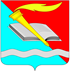 АДМИНИСТРАЦИЯ ФУРМАНОВСКОГО МУНИЦИПАЛЬНОГО РАЙОНАПОСТАНОВЛЕНИЕот ___________2023  					        	                                             №_____Об утверждении Программы профилактики рисков причинения вреда (ущерба) охраняемым законом ценностям в области охраны и использования особо охраняемых природных территорий Фурмановского муниципального района на 2024 годВо исполнение статьи 44 Федерального закона от 31 июля 2020 г.        № 248-ФЗ «О государственном контроле (надзоре) и муниципальном контроле в Российской Федерации», в соответствии с Правилами разработки и утверждения контрольными (надзорными) органами программы профилактики рисков причинения вреда (ущерба) охраняемым законом ценностям, утвержденными постановлением Правительства Российской Федерации от 25 июня 2021 г. № 990, администрация Фурмановского муниципального районаПОСТАНОВЛЯЕТ:1. Утвердить прилагаемую программу профилактики рисков причинения вреда (ущерба) охраняемым законом ценностям в области охраны и использования особо охраняемых природных территорий Фурмановского муниципального района на 2024 год (приложение 1)2. Настоящее постановление вступает в силу с 01 января 2024 года.3. Опубликовать настоящее постановление в Вестнике администрации Фурмановского муниципального района и Совета Фурмановского муниципального района, разместить на официальном сайте Фурмановского муниципального района.4. Контроль за выполнением настоящего распоряжения возложить на первого заместителя главы администрации Фурмановского муниципального района Белова В. Е.Глава Фурмановского муниципального района                                                     П. Н. Колесников                                                                      Приложение 1к постановлению администрацииФурмановского муниципального района                                                                                              от ___________2023 N_____ Программапрофилактики рисков причинения вреда (ущерба) охраняемым законом ценностям в области охраны и использования особо охраняемых природных территорий Фурмановского муниципального района на 2024 годРаздел I. Анализ текущего состояния осуществления вида контроля, описание текущего развития профилактической деятельности контрольного органа, характеристика проблем, на решение которых направлена программа профилактики1. Настоящая Программа профилактики рисков причинения вреда (ущерба) охраняемым законом ценностям в области охраны и использования особо охраняемых природных территорий Фурмановского муниципального района на 2024 год (далее – Программа профилактики) разработана в соответствии с требованиями Федерального закона от 31 июля 2020 г. № 248-ФЗ «О государственном контроле (надзоре) и муниципальном контроле в Российской Федерации» (далее – Закон № 248-ФЗ) и на основании Правил разработки и утверждения контрольными (надзорными) органами программы профилактики рисков причинения вреда (ущерба) охраняемым законам ценностям, утвержденной постановлением Правительства Российской Федерации от 25 июня 2021 г. № 990 и предусматривает комплекс мероприятий по профилактике рисков причинения вреда (ущерба) охраняемым законом ценностям при осуществлении муниципального контроля в области охраны и использования особо охраняемых природных территорий Фурмановского муниципального района Ивановской области.2. Программа профилактики устанавливает порядок проведения профилактических мероприятий, направленных на предупреждение нарушений обязательных требований и (или) причинения вреда (ущерба) охраняемым законом ценностям, соблюдение которых оценивается при осуществлении муниципального контроля в области охраны и использования особо охраняемых природных территорий (далее - ООПТ) Фурмановского муниципального района Ивановской области (далее - муниципальный контроль в области охраны и использования ООПТ). 3. Предметом муниципального контроля в области охраны и использования ООПТ в пределах предоставленных законодательством Российской Федерации полномочий является соблюдение юридическими лицами, индивидуальными предпринимателями и гражданами требований, установленных муниципальными правовыми актами в области охраны и использования ООПТ местного значения.Муниципальный контроль в области охраны и использования ООПТ осуществляется в отношении всех ООПТ местного значения, находящихся в границах Фурмановского муниципального района.4. Объектами муниципального контроля в области охраны и использования ООПТ являются ООПТ местного значения, находящиеся в границах Фурмановского муниципального района.На территории Фурмановского муниципального района расположены 12 ООПТ местного значения.5. Муниципальный контроль в области использования и охраны ООПТ осуществляется администрацией Фурмановского муниципального района Ивановской области в лице уполномоченного органа – комитета по муниципальному контролю администрации Фурмановского муниципального района (далее – контрольный орган). Должностными лицами контрольного органа, уполномоченными осуществлять муниципальный контроль от имени администрации Фурмановского муниципального района, являются:1) председатель комитета по муниципальному контролю администрации Фурмановского муниципального района;2) заместитель председателя комитета по муниципальному контролю администрации Фурмановского муниципального района;3) главный специалист комитета по муниципальному контролю администрации Фурмановского муниципального района (далее – также инспекторы).Раздел II. Цели и задачи реализации Программы профилактики6. Основными целями Программы профилактики являются:- стимулирование добросовестного соблюдения обязательных требований всеми контролируемыми лицами;- устранение условий, причин и факторов, способных привести к нарушениям обязательных требований и (или) причинению вреда (ущерба) охраняемым законом ценностям;- создание условий для доведения обязательных требований до контролируемых лиц, повышение информированности о способах их соблюдения.7. Задачами профилактики нарушений законодательства в области охраны и использования особо охраняемых природных территорий являются:- выявление причин, факторов и условий, способствующих нарушению обязательных требований в области охраны и использования ООПТ, определение способов устранения или снижения рисков их возникновения;- установление зависимости видов, форм и интенсивности профилактических мероприятий от особенностей конкретных подконтрольных субъектов, и проведение профилактических мероприятий с учетом данных факторов;- формирование единого понимания обязательных требований в области охраны и использования ООПТ у всех участников контрольной деятельности;- повышение прозрачности осуществляемой контрольной деятельности;- повышение уровня правовой грамотности подконтрольных субъектов, в том числе путем обеспечения доступности информации об обязательных требованиях в области охраны и использования ООПТ и необходимых мерах по их исполнению.Раздел III. Перечень профилактических мероприятий, сроки (периодичность) их проведения Раздел IV. Показатели результативности и эффективностипрограммы профилактикиОсновным показателем результативности и эффективности реализации мероприятий Программы профилактики является минимизация причинения вреда (ущерба) охраняемым законом ценностям.Для оценки  результативности и эффективности реализации мероприятий Программы профилактики применяются следующие показатели:№ п/пВид профилактического мероприятияСроки (периодичность) проведенияПодразделение и (или) должностные лица, ответственные за реализацию профилактического мероприятия1234Информирование Информирование Информирование Информирование 1.Размещение текстов нормативных правовых актов, регулирующих осуществление муниципального  контроля в области охраны и использования ООПТI квартал 2024 годаконтрольный орган2.Сведения об изменениях, внесенных в нормативные правовые акты, регулирующие осуществление муниципального контроля в области охраны и использования ООПТ, о сроках и порядке их вступления в силув течение месяца после официального опубликованияконтрольный орган3.Размещение перечня нормативных правовых актов с указанием структурных единиц этих актов, содержащих обязательные требования, оценка соблюдения которых является предметом контроля, а также информацию о мерах ответственности, применяемых при нарушении обязательных требований, с текстами в действующей редакцииI квартал 2024 года; в течение месяца со дня внесения изменений, вступивших в силу контрольный орган4.Размещение руководства по соблюдению обязательных требованийI квартал 2024 годаконтрольный орган5.Размещение перечня объектов контроляI квартал 2024 годаконтрольный орган6.Размещение исчерпывающего перечня сведений, которые могут запрашиваться контрольным органом у контролируемого лицаI квартал 2024 годаконтрольный орган7.Размещение сведений о способах получения консультаций по вопросам обязательных требованийI квартал 2024 годаконтрольный орган8.Размещение сведений о порядке досудебного обжалования решений контрольного органа, действий (бездействия) его должностных лицI квартал 2024 годаконтрольный орган9.Подготовка и размещение доклада о муниципальном контроле в области охраны и использования ООПТне позднее 15 марта 2024 годаконтрольный органКонсультированиеКонсультированиеКонсультированиеКонсультирование10.Консультирование контролируемых лиц проводится следующими способами: по телефону, на личном приеме либо в ходе проведения профилактических мероприятий, контрольных мероприятий и не должно превышать 15 минут. Перечень вопросов:1) организация и осуществление муниципального контроля в области охраны и использования ООПТ;2) порядок осуществления контрольных мероприятий, установленных Положением о муниципальном контроле в области охраны и использования ООПТ;3) применение мер ответственности за нарушение обязательных требований.по мере необходимостиинспекторы контрольного органа Объявление предостереженийОбъявление предостереженийОбъявление предостереженийОбъявление предостережений11Контролируемому лицу объявляется предостережение, если есть сведения о том, что нарушение обязательных требований только готовится или есть признаки уже случившихся нарушений. по мере необходимостиконтрольный органПрофилактический визитПрофилактический визитПрофилактический визитПрофилактический визит12Организация профилактических визитовВ случае обращения контролируемого лица в контрольный (надзорный) орган с заявлением о проведении в отношении его профилактического визитаинспекторы контрольного органа № п/пНаименование показателяВеличина1.Полнота информации, размещенной на официальном сайте контрольного органа в сети «Интернет» в соответствии с частью 3 статьи 46 Закона № 248-ФЗ100 %2.Удовлетворенность контролируемых лиц и их представителей консультированием контроль-ного органа100 % от числа обратившихся3.Количество проведенных профилактических мероприятийне менее 10 мероприятий, проведенных контрольным органом